Class 18 – Advanced Curve Fitting (Chp. 15)ChE310_Sec1_F2019 / 10.24.19http://www.reuelgroup.org/numerical-methods-che-310.html Announcements:Nov 12 Phase II of project is due.Email Dr. Reuel if you want to join Friday supplementWarm Up Group Activity: submit to Slack by 2:20 pm. With Matlab, provide linear fit coefficients and the coefficient of determination for the following data.  Also plot the data, with the fit and 95% confidence intervals.x =[1  2  3  4  5  6  7  8  9  10];y =[5.0  9.6  11.7  15.5  19.4  21.0  25.9  27.2  30.8  34.1];Outline for Class 18 LecturePolynomial regression (Least squares method)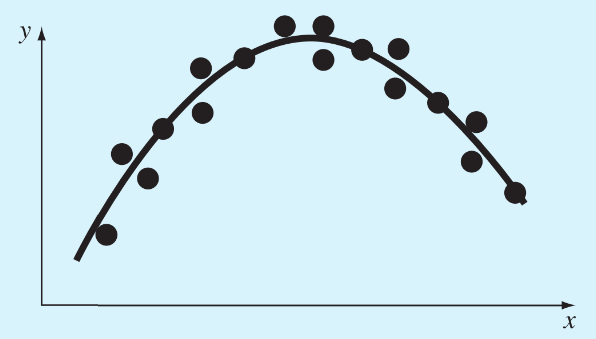 Sum of squares of residuals (same as linear)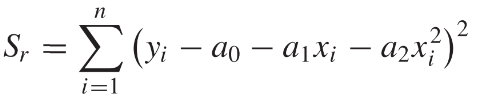 Minimize this quantity by taking partial derivative wrt each of the coefficients and setting this equation equal to zero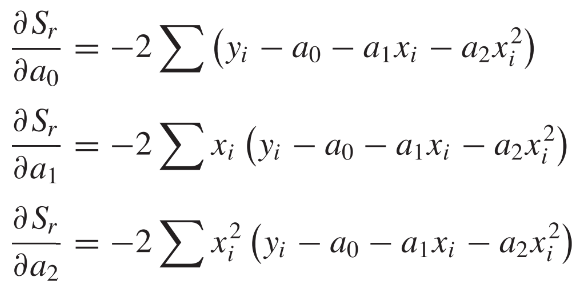 Rearrange to find normal eqns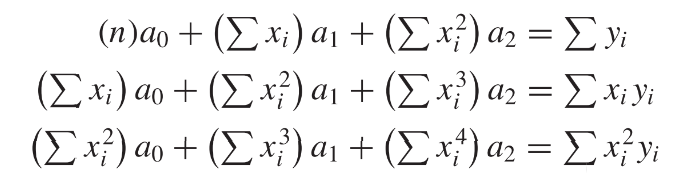 Solve as system of linear eqns ( \ )Example 15.1 good walk through (pg. 363)Multiple linear regression (fitting a plane)Similar to above (Ex. 15. 2)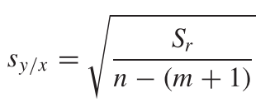 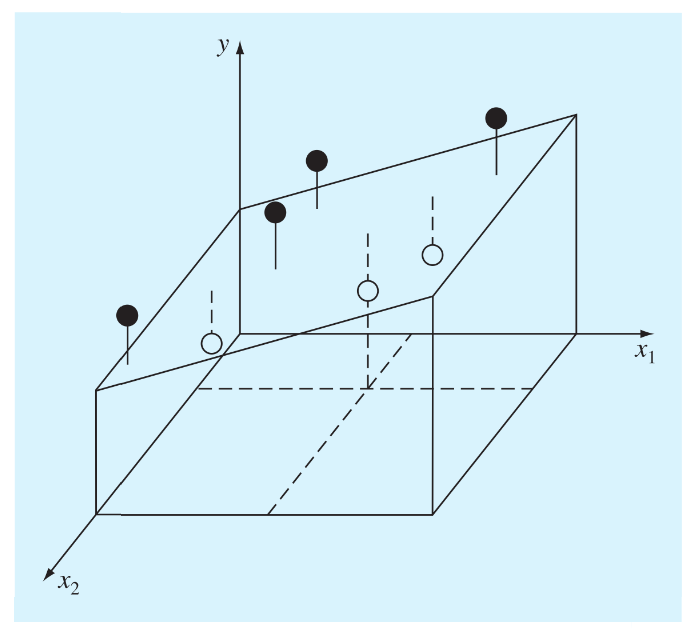 General matrix solution - linear least squares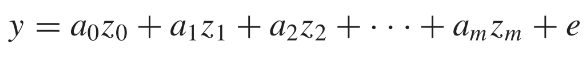 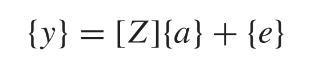 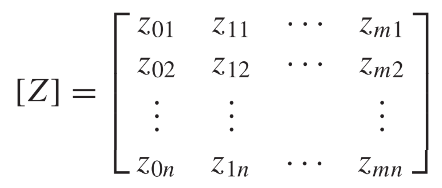 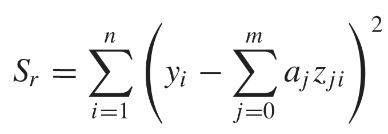 Take partial derivative, set equal to zero: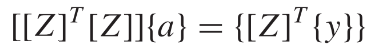 Again, use ( \ ) to solve this system of equations.Example 15.3polyfit which uses QR decomposition (lin. Alg.)Nonlinear regression.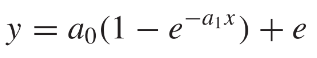 Convert to an objective function for optimization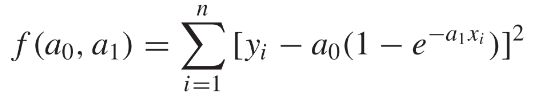 Can use fminsearch as we did before, or…fit and fittype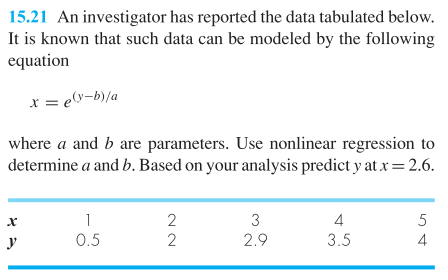 cftool , powerful GUI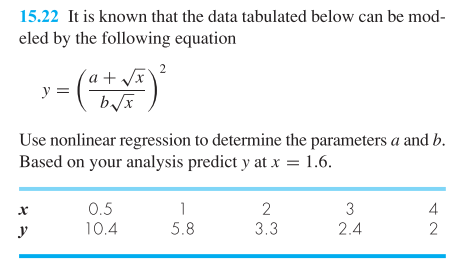 Practice loops – use Matlab to loop through data and extract parametersLet’s say you have run a batch reactor 20 times, and you want to determine how the fill rate varies to appropriately size your pumps.‘Slopes.xls’ contains data.Columns = independent trialsRows = measurements taken at 10 min intervalsWhat is the mean and stdev of the fill rate?What are the r2 values?What tool to use?  Matlab or Excel?